ЗАТВЕРДЖЕНО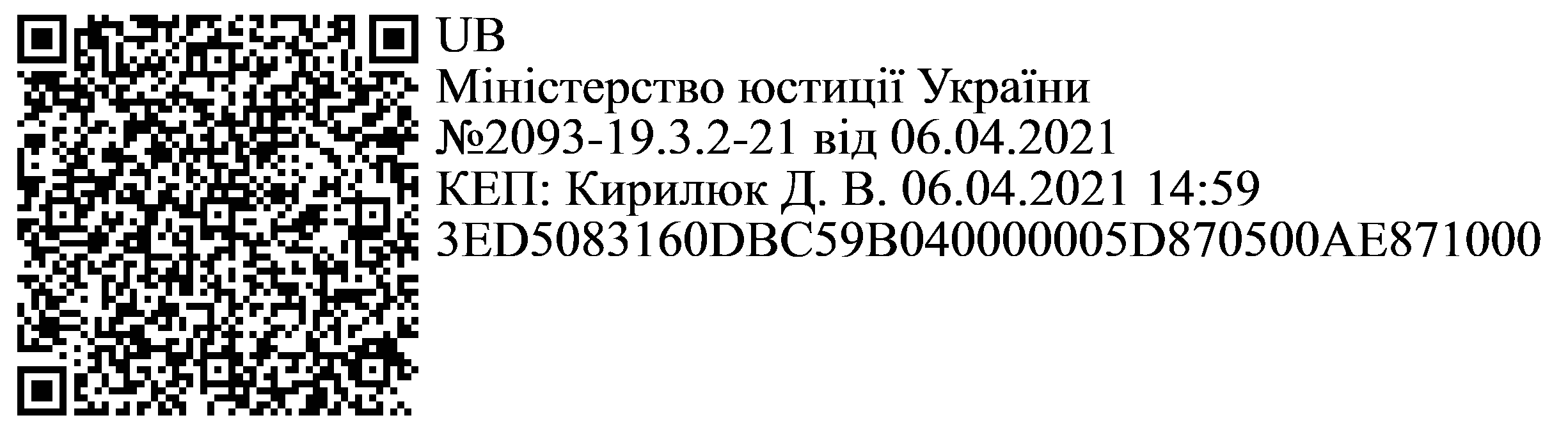 Наказ Міністерства юстиції України 	№  	ТИПОВА ІНФОРМАЦІЙНА КАРТКАадміністративної послуги з державної реєстрації припинення громадського об’єднання в результаті його реорганізації(найменування суб’єкта надання адміністративної послуги та/або центру надання адміністративних послуг)* Після доопрацювання Єдиного державного вебпорталу електронних послуг та/або порталу електронних сервісів, які будуть забезпечувати можливість подання таких документів в електронній форміДиректор Департаменту нотаріатута державної реєстрації	Дмитро КИРИЛЮКІнформація про суб’єкта надання адміністративної послуги та/або центру надання адміністративних послугІнформація про суб’єкта надання адміністративної послуги та/або центру надання адміністративних послугІнформація про суб’єкта надання адміністративної послуги та/або центру надання адміністративних послуг1МісцезнаходженняЗазначається місцезнаходження суб’єкта надання адміністративної послуги та/або центру надання адміністративних послуг2Інформація щодо режиму роботиЗазначається режим роботи суб’єкта надання адміністративної послуги та/або центру надання адміністративних послуг3Телефон/факс (довідки), адреса електронної пошти та вебсайтЗазначаються телефон/факс (довідки), адреса електронної пошти та вебсайт суб’єкта надання адміністративної послуги та/або центру надання адміністративних послугНормативні акти, якими регламентується надання адміністративної послугиНормативні акти, якими регламентується надання адміністративної послугиНормативні акти, якими регламентується надання адміністративної послуги4Закони УкраїниЗакон України «Про громадське об’єднання»;Закон України «Про державну реєстрацію юридичних осіб, фізичних осіб – підприємців та громадських формувань»5Акти Кабінету Міністрів УкраїниПостанова Кабінету Міністрів України від 04.12.2019 № 1137«Питання Єдиного державного веб – порталу електронних послуг та Єдиного державного порталу адміністративних послуг»6Акти центральних органів виконавчої владиНаказ Міністерства юстиції України від 18.11.2016 № 3268/5«Про затвердження форм заяв у сфері державної реєстрації юридичних осіб, фізичних осіб – підприємців та громадських формувань», зареєстрований у Міністерстві юстиції України 18.11.2016 за № 1500/29630;наказ Міністерства юстиції України від 09.02.2016 № 359/5 «Про затвердження Порядку державної реєстрації юридичних осіб, фізичних осіб – підприємців та громадських формувань, що не мають статусу юридичної особи», зареєстрований у Міністерстві юстиції України 09.02.2016 за № 200/28330;наказ Міністерства юстиції України від 23.03.2016 № 784/5 «Про затвердження Порядку функціонування порталу електронних сервісів юридичних осіб, фізичних осіб – підприємців та громадських формувань, що не мають статусу юридичної особи», зареєстрований у Міністерстві юстиції України 23.03.2016 за№ 427/28557Умови отримання адміністративної послугиУмови отримання адміністративної послугиУмови отримання адміністративної послуги7Підстава для отримання адміністративної послугиЗвернення	голови комісії з припинення, або ліквідатора, або уповноваженої особи (далі – заявник)8Вичерпний перелік документів, необхіднихЗаява про державну реєстрацію припинення юридичної особи в результаті її реорганізації;для отримання адміністративної послугиструктура власності за формою та змістом, визначеними відповідно до законодавства;нотаріально засвідчена копія документа, що посвідчує особу, яка є кінцевим бенефіціарним власником юридичної особи, - для фізичної особи - нерезидента та, якщо такий документ оформлений без застосування засобів Єдиного державного демографічного реєстру, - для фізичної особи – резидента;примірник оригіналу (нотаріально засвідчена копія) розподільчого балансу – у разі припинення юридичної особи в результаті поділу;примірник оригіналу (нотаріально засвідчена копія) передавального акта – у разі припинення юридичної особи в результаті, злиття або приєднання;довідка архівної установи про прийняття документів, що відповідно до закону підлягають довгостроковому зберіганню, – у разі припинення юридичної особи в результаті поділу, злиття або приєднання;документи для державної реєстрації змін до відомостей про юридичну особу, що містяться в Єдиному державному реєстрі юридичних осіб, фізичних осіб – підприємців та громадських формувань, – у разі припинення юридичної особи в результаті приєднання;документи для державної реєстрації створення юридичної особи – у разі припинення юридичної особи в результаті перетворення.Якщо документи подаються особисто, заявник пред’являє документ, що відповідно до закону посвідчує особу.У разі подання документів представником додатково подається примірник оригіналу (нотаріально засвідчена копія) документа, що підтверджує його повноваження (крім випадку, коли відомості про повноваження цього представника містяться в Єдиному державному реєстрі юридичних осіб, фізичних осіб – підприємців та громадських формувань)9Спосіб подання документів, необхідних для отримання адміністративної послугиУ паперовій формі документи подаються заявником особисто або поштовим відправленням.В електронній формі документи подаються з використанням Єдиного державного вебпорталу електронних послуг, а щодо послуг, надання яких зазначений вебпортал не забезпечує, – через портал електронних сервісів*10Платність (безоплатність) надання адміністративної послугиБезоплатно11Строк надання адміністративної послугиДержавна реєстрація проводиться за відсутності підстав для зупинення розгляду документів та відмови у державній реєстрації не пізніше 3 робочих днів з дати подання документів для державної реєстрації.Строк розгляду документів може бути продовжений суб’єктом державної реєстрації за необхідності, але не більше ніж на 15 робочих днів.Зупинення розгляду документів здійснюється у строк, встановлений для державної реєстрації.Строк зупинення розгляду документів, поданих для державноїреєстрації, становить 15 календарних днів з дати їх зупинення12Перелік підстав для зупинення розгляду документів, поданих для державної реєстраціїПодання документів або відомостей, визначених Законом України«Про   державну    реєстрацію    юридичних    осіб,    фізичних осіб – підприємців та громадських формувань», не в повному обсязі;невідповідність документів вимогам, установленим статтею 15 Закону України «Про державну реєстрацію юридичних осіб, фізичних осіб – підприємців та громадських формувань»;подання документів з порушенням встановленого законодавством строку для їх подання13Перелік підстав для відмови у державній реєстраціїДокументи подано особою, яка не має на це повноважень;у Єдиному державному реєстрі юридичних   осіб,   фізичних осіб – підприємців та громадських формувань містяться відомості про судове рішення щодо заборони проведення реєстраційної дії;не усунуто підстави для зупинення розгляду документів протягом встановленого строку;документи подані до неналежного суб’єкта державної реєстрації; документи суперечать вимогам Конституції та законів України; документи суперечать статуту громадського формування; документи для державної реєстрації припинення юридичноїособи подані:раніше строку, встановленого Законом України «Про державну реєстрацію юридичних осіб, фізичних осіб – підприємців та громадських формувань»;у Єдиному державному реєстрі юридичних осіб, фізичних осіб та громадських формувань відсутній запис про державну реєстрацію юридичної особи, утвореної шляхом реорганізації в результаті злиття, приєднання або поділу;щодо юридичної особи, що реорганізується, стосовно якої надійшли відомості про наявність заборгованості із сплати податків і зборів та/або наявність заборгованості із сплати єдиного внеску на загальнообов’язкове державне соціальне страхування та відсутній узгоджений план реорганізації юридичної особи;щодо юридичної особи, стосовно якої надійшли відомості про наявність заборгованості із сплати страхових коштів до Пенсійного фонду України та фондів соціального страхування;щодо юридичної особи, стосовно якої надійшли відомості про відкрите виконавче провадження;невідповідність відомостей, зазначених у заяві про державну реєстрацію, відомостям, зазначеним у документах, поданих для державної реєстрації, або відомостям, що містяться в Єдиному державному реєстрі юридичних осіб, фізичних осіб – підприємців та громадських формувань чи інших інформаційних системах, використання яких передбачено Законом України «Про державну реєстрацію юридичних осіб, фізичних осіб – підприємців та громадських формувань»;невідповідність відомостей, зазначених у документах, поданих для державної реєстрації, відомостям, що містяться в Єдиному державному реєстрі юридичних осіб, фізичних осіб – підприємців та громадських формувань чи інших інформаційних системах, використання яких передбачено Законом України «Про державну реєстрацію юридичних осіб, фізичних осіб – підприємців тагромадських формувань»14Результат надання адміністративної послугиВнесення відповідного запису до Єдиного державного реєстру юридичних осіб, фізичних осіб – підприємців та громадських формувань;рішення про проведення державної реєстрації;рішення та повідомлення про відмову у державній реєстрації із зазначенням виключного переліку підстав для відмови15Способи отримання відповіді (результату)Результати надання адміністративної послуги у сфері державної реєстрації в електронній формі оприлюднюються на порталі електронних сервісів та доступні для їх пошуку за кодом доступу.У разі відмови у державній реєстрації документи, подані для державної реєстрації, повертаються (видаються, надсилаються поштовим відправленням) заявнику не пізніше наступного робочого дня з дня надходження від заявника заяви про їх повернення